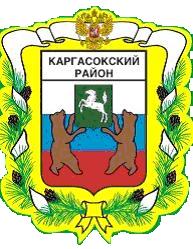 МУНИЦИПАЛЬНОЕ ОБРАЗОВАНИЕ «Каргасокский район»ТОМСКАЯ ОБЛАСТЬАДМИНИСТРАЦИЯ КАРГАСОКСКОГО РАЙОНАПОСТАНОВЛЕНИЕПОСТАНОВЛЕНИЕПОСТАНОВЛЕНИЕ05.05.2017                                                                      № 123с. КаргасокВ целях упорядочения предоставления ежегодного дополнительного оплачиваемого отпуска работникам, занимающим должности, не отнесенные к должностям муниципальной службы с ненормированным рабочим днемАдминистрация Каргасокского района постановляет:1.В пункт 3 Порядка и условий предоставления ежегодного дополнительного оплачиваемого отпуска работникам с ненормированным рабочим днем, занимающим должности в Администрации Каргасокского района, не отнесенные к должностям муниципальной службы, утвержденного постановлением Главы Каргасокского района  от 22.07.2009 №114 ««О порядке и условиях предоставления ежегодного дополнительного оплачиваемого отпуска работникам с ненормированным рабочим днем, занимающим должности в Администрации Каргасокского района, ее органах и муниципальных учреждениях, учредителем которых является муниципальное образование «Каргасокский район», не отнесенные к должностям муниципальной службы» внести следующие изменения:1.1 дополнить подпунктами следующего содержания: «7) Начальник отдела – 5 календарных дней;8) Главный специалист – 4 календарных дня;9) Ведущий специалист – 4 календарных дня;10) Главный специалист-юрисконсульт – 4 календарных дня;11) Заместитель главного бухгалтера – 4 календарных дня;12) Бухгалтер I категории – 3 календарных дня;13) Ведущий бухгалтер –3 календарных дня;14) Бухгалтер-ревизор – 3 календарных дня;15) Главный экономист – 5 календарных дней;16)Экономист – 4 календарных дня.»1.2. в подпункте 1 слова «4 календарных дня» заменить словами «5 календарных дней».2.Официально опубликовать настоящее постановление в установленном порядке.3.Настоящее постановление вступает в силу со дня официального опубликования.4.Разместить настоящее постановление на официальном сайте Администрации Каргасокского района в информационно-телекоммуникационной сети Интернет.Главы Каргасокского района                                                             А.П. АщеуловЛ.А. Илгина2-22-05с. КаргасокВ целях упорядочения предоставления ежегодного дополнительного оплачиваемого отпуска работникам, занимающим должности, не отнесенные к должностям муниципальной службы с ненормированным рабочим днемАдминистрация Каргасокского района постановляет:1.В пункт 3 Порядка и условий предоставления ежегодного дополнительного оплачиваемого отпуска работникам с ненормированным рабочим днем, занимающим должности в Администрации Каргасокского района, не отнесенные к должностям муниципальной службы, утвержденного постановлением Главы Каргасокского района  от 22.07.2009 №114 ««О порядке и условиях предоставления ежегодного дополнительного оплачиваемого отпуска работникам с ненормированным рабочим днем, занимающим должности в Администрации Каргасокского района, ее органах и муниципальных учреждениях, учредителем которых является муниципальное образование «Каргасокский район», не отнесенные к должностям муниципальной службы» внести следующие изменения:1.1 дополнить подпунктами следующего содержания: «7) Начальник отдела – 5 календарных дней;8) Главный специалист – 4 календарных дня;9) Ведущий специалист – 4 календарных дня;10) Главный специалист-юрисконсульт – 4 календарных дня;11) Заместитель главного бухгалтера – 4 календарных дня;12) Бухгалтер I категории – 3 календарных дня;13) Ведущий бухгалтер –3 календарных дня;14) Бухгалтер-ревизор – 3 календарных дня;15) Главный экономист – 5 календарных дней;16)Экономист – 4 календарных дня.»1.2. в подпункте 1 слова «4 календарных дня» заменить словами «5 календарных дней».2.Официально опубликовать настоящее постановление в установленном порядке.3.Настоящее постановление вступает в силу со дня официального опубликования.4.Разместить настоящее постановление на официальном сайте Администрации Каргасокского района в информационно-телекоммуникационной сети Интернет.Главы Каргасокского района                                                             А.П. АщеуловЛ.А. Илгина2-22-05